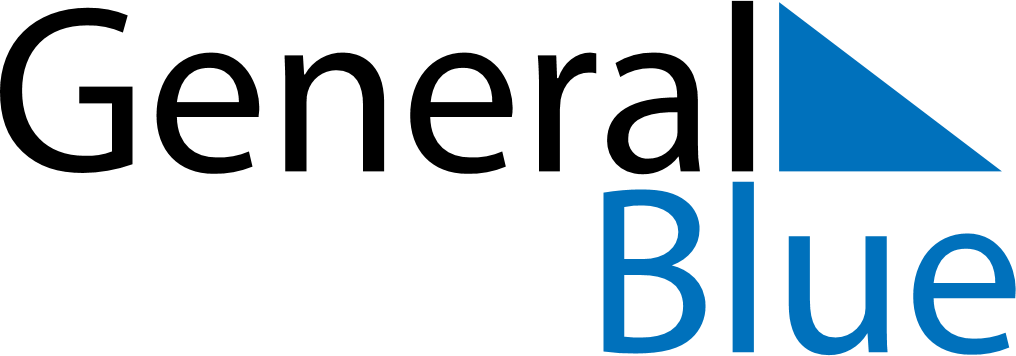 June 2127June 2127June 2127June 2127June 2127SundayMondayTuesdayWednesdayThursdayFridaySaturday123456789101112131415161718192021222324252627282930